Tegrity – Install the Tegrity Recorder1In Moodle, click on the Tegrity classes link. Open your Tegrity sessions.Note: If you are already in Tegrity, close everything out and start over in Moodle.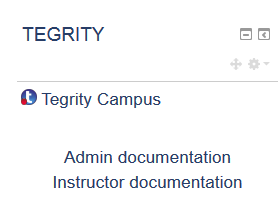 2Click Start a Recording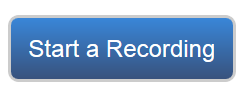 3Tegrity prompts you to download the TegRunner.exe file, which is the Tegrity Recorder. You need this to record anything in Tegrity.Click Save File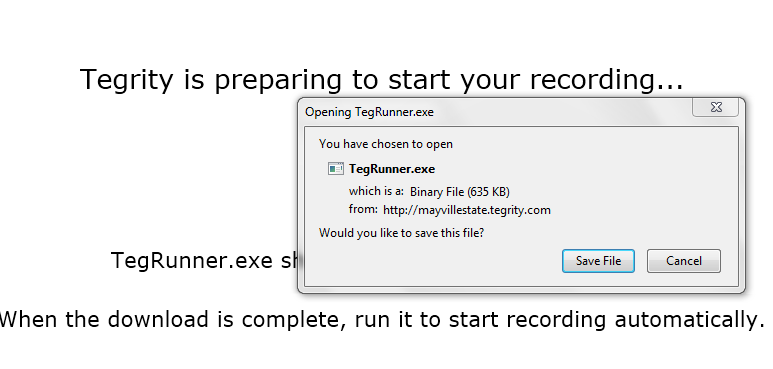 4Open your Downloads folderOpen your Downloads folderOpen Windows Explorer and click on the Downloads folder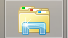 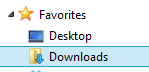 5Find the TegRunner file and double click it.Find the TegRunner file and double click it.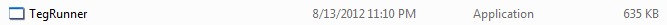 6A Tegrity dialog box will open and begin preparing your computer for the Tegrity Recorder installation. Note: This dialog box stays on top of everything else while it runs.A Tegrity dialog box will open and begin preparing your computer for the Tegrity Recorder installation. Note: This dialog box stays on top of everything else while it runs.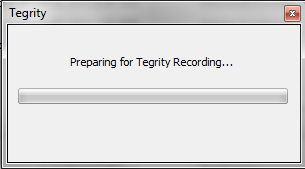 7The Tegrity Recorder splash screen appears while it opens the recorder.The Tegrity Recorder splash screen appears while it opens the recorder.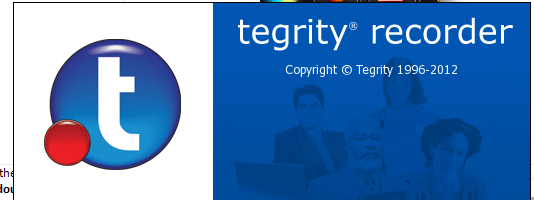 8The Tegrity Recorder opens and is ready to be used.The Tegrity Recorder opens and is ready to be used.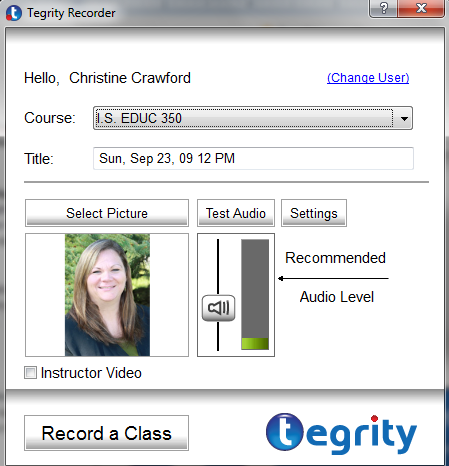 